Name: 					Date: 			Lesson 1.2.2 Homework1-57. Solve each of the following proportions.   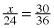 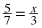 If Joan read 75 pages in 4 hours how long will it take her to read 250 pages?1-58. Mr. Wright was making a table to figure out how much it costs to send a certain number of regular letters through the mail.  Use proportional reasoning to complete his table at right.  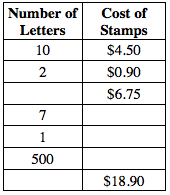 1-59. Kelly asked some of her classmates how many hours of sleep they get on school nights. Here are the results:6, 8, 7, 9, 8, 8, 8, 9, 9, 10, 6, 8, 9, 7, 8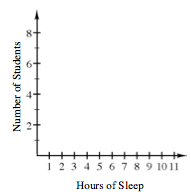 Create a histogram for the data using the graph to the right.1-60. Define a variable and then write and solve an equation for the problem below.  Remember that you can use the 5-D Process (described in the Lesson 1.1.3 Math Notes box) to help you get started.  State your solution in a sentence.   Todd is 10 years older than Jamal.  The sum of their ages is 64.  How old are Todd and Jamal?  1-61. Simplify the following expressions.  